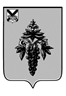 АДМИНИСТРАЦИЯЧУГУЕВСКОГО МУНИЦИПАЛЬНОГО ОКРУГАПРИМОРСКОГО КРАЯПОСТАНОВЛЕНИЕс. ЧугуевкаОб утверждении Положения о комиссии по установлению фактов проживания граждан в жилых помещениях, находящихся в зоне чрезвычайной ситуации, нарушения условий жизнедеятельности и утраты ими (полностью или частично) имущества первой необходимости в результате чрезвычайной ситуации 	В соответствии с Федеральным законом от 21 декабря 1994 года № 68-ФЗ «О защите населения и территорий от чрезвычайных ситуаций природного и техногенного характера», постановлениями Правительства Приморского края от 13 апреля 2022 года № 236-пп «Об утверждении порядка оказания единовременной материальной помощи, финансовой помощи гражданам Российской Федерации, иностранным гражданам и лицам без гражданства, пострадавшим в результате чрезвычайных ситуаций природного и техногенного характера», от 26 апреля 2023 года № 277-пп «Об осуществлении  единовременных денежных  выплат гражданам Российской Федерации, иностранным  гражданам и лицам без гражданства, пострадавшим в результате чрезвычайной ситуации межмуниципального и регионального характера на территории Приморского края, руководствуясь статьей 43 Устава Чугуевского муниципального округа, администрация Чугуевского муниципального округаПОСТАНОВЛЯЕТ:1. Утвердить прилагаемое Положение о комиссии по установлению фактов проживания граждан в жилых помещениях, находящихся в зоне чрезвычайной ситуации, нарушения условий жизнедеятельности и утраты ими (полностью или частично) имущества первой необходимости в результате чрезвычайной ситуации.    2. Настоящее постановление вступает в силу со дня его официального опубликования.3. Контроль за исполнением настоящего постановления возложить на первого заместителя главы администрации Чугуевского муниципального округа Н.В. Кузьменчук.И.о. главы администрации Чугуевского муниципального округа                                         Н.В. КузьменчукУТВЕРЖДЕНпостановлением администрации Чугуевского муниципального округаот                          №                 -НПАПоложение о комиссии по установлению фактов проживания граждан в жилых помещениях, находящихся в зоне чрезвычайной ситуации, нарушения условий жизнедеятельности и утраты ими (полностью или частично) имущества первой необходимости в результате чрезвычайной ситуации1.Общие положения1.1. Комиссия по установлению фактов проживания граждан в жилых помещениях, находящихся в зоне чрезвычайной ситуации, нарушения условий жизнедеятельности и утраты ими (полностью или частично) имущества первой необходимости на территории Чугуевского муниципального округа (далее - Комиссия) создается  в целях осуществления полномочий определенных Федеральным законом от 21 декабря 1994 года № 68-ФЗ «О защите населения и территорий от чрезвычайных ситуаций природного и техногенного характера» при возникновении чрезвычайной ситуации на территории Чугуевского муниципального округа Приморского края.1.2. Комиссия в своей деятельности руководствуется Конституцией Российской Федерации, федеральными законами и иными нормативными правовыми актами Российской Федерации, Приморского края, Чугуевского муниципального округа и настоящим Положением.1.3.  Состав Комиссии утверждается правовым актом администрации Чугуевского муниципального округа.2.Функции комиссии2.1. Основными функциями Комиссии являются:- установление факта проживания граждан Российской Федерации, иностранных граждане и лиц без гражданства (далее – граждане) в жилых помещениях, которые попали в зону чрезвычайной ситуации на территории Чугуевского муниципального округа при введении режима чрезвычайной ситуации;- установление факта нарушения условий их жизнедеятельности в результате чрезвычайной ситуации;- установление факта утраты гражданами имущества первой необходимости результате чрезвычайной ситуации.2.2. Факт проживания граждан от 14 лет и старше в жилых помещениях, находящихся в зоне чрезвычайной ситуации, устанавливается заключением комиссии на основании следующих критериев:а) гражданин зарегистрирован и фактически проживает по месту жительства в жилом помещении, которое попало в зону чрезвычайной ситуации, при введении режима чрезвычайной ситуации для соответствующих органов управления и сил единой государственной системы предупреждения и ликвидации чрезвычайных ситуаций;б) гражданин зарегистрирован и фактически проживает по месту пребывания в жилом помещении, которое попало в зону чрезвычайной ситуации, при введении режима чрезвычайной ситуации для соответствующих органов управления и сил единой государственной системы предупреждения и ликвидации чрезвычайных ситуаций;в) имеется договор аренды жилого помещения, которое попало в зону чрезвычайной ситуации;г) имеется договор социального найма жилого помещения, которое попало в зону чрезвычайной ситуации;д) имеются справки с места работы или учебы, справки медицинских организаций;е) имеются документы, подтверждающие оказание медицинских, образовательных, социальных услуг и услуг почтовой связи;ж) иные сведения, которые могут быть предоставлены гражданином в инициативном порядке, получение которых не потребует от заявителя обращения за получением государственных (муниципальных) услуг, услуг организаций. 2.3. Факт проживания детей в возрасте до 14 лет в жилых помещениях, находящихся в зоне чрезвычайной ситуации, устанавливается заключением комиссии, если установлен факт проживания в жилом помещении, находящемся в зоне чрезвычайной ситуации, хотя бы одного из родителей (усыновителей, опекунов), с которым проживает ребенок.2.4. Факт нарушения условий жизнедеятельности граждан и (или) утраты гражданами имущества первой необходимости результате чрезвычайной ситуации муниципального, межмуниципального и регионального характера, устанавливается заключением Комиссии в соответствии с критериями предусмотренными Постановлением Правительства Приморского края от 26 апреля 2023 года № 277-пп «Об осуществлении единовременных денежных выплат гражданам Российской Федерации, иностранным гражданам и лицам без гражданства, пострадавшим в результате  чрезвычайной ситуации межмуниципального и регионального характера на территории Приморского края».2.6. Факт нарушения условий жизнедеятельности граждан и (или) утраты гражданами имущества первой необходимости результате чрезвычайной ситуации федерального и межрегионального характера, устанавливается заключением Комиссии в соответствии с критериями предусмотренными:-  пунктом 2 Правил предоставления иных межбюджетных трансфертов из федерального бюджета, источником финансового обеспечения которых являются бюджетные ассигнования резервного фонда Правительства Российской Федерации, бюджетам субъектов Российской Федерации на финансовое обеспечение отдельных мер по ликвидации чрезвычайных ситуаций природного и техногенного характера, осуществления компенсационных выплат физическим и юридическим лицам, которым был причинен ущерб в результате террористического акта, и возмещения вреда, причиненного при пресечении террористического акта правомерными действиями, утвержденных Постановлением Правительства Российской Федерации от 28 декабря 2019 года № 1928;- Порядком установления факта нарушения условий жизнедеятельности при аварии на опасном объекте, включая критерии, по которым устанавливается указанный факт, утвержденным Приказом МЧС России от 30 декабря 2011 года № 795.2.7. Заключение об установлении факта проживания в жилом помещении, находящемся в зоне чрезвычайной ситуации, и факта утраты заявителем имущества первой необходимости в результате чрезвычайной ситуации оформляется по форме согласно Приложения № 1 к настоящему Положению.2.8. Заключение об установлении факта проживания в жилом помещении, находящемся в зоне чрезвычайной ситуации, и факта нарушений условий жизнедеятельности заявителя в результате чрезвычайной ситуации оформляется по форме со согласно Приложению № 2 к настоящему Положению.3.Права КомиссииКомиссия в пределах своей компетенции имеет право:3.1. Обращаться к гражданам, подавшим заявление, с целью оказания содействия комиссии в сборе документов и иных сведений о месте их проживания в жилых помещениях, находящихся в зоне чрезвычайной ситуации.3.2. Привлекать для участия к работе представителей организаций, учреждений по согласованию с их руководителями.4. Порядок работы Комиссии	4.1. Основанием для начала работы комиссии является поступившее    в администрацию Чугуевского муниципального округа (далее -Администрация) заявление гражданина о предоставлении единовременной материальной помощи, финансовой помощи (далее - заявление), электронной карточки заявления  гражданина из структурного подразделения краевого государственного  казенного учреждения «Центр социальной поддержки населения Приморского края»  через государственную информационную систему «Платформа государственных сервисов».	4.2. Заявление в течение одного рабочего дня со дня поступления в Администрацию передается в Комиссию для включения в график работы Комиссии.	4.2. Комиссия запрашивает у заявителя документы (сведения), подтверждающие факт проживания в жилом помещения, находящемся в зоне чрезвычайной ситуации согласно п. 2.2 Положения.	Непредоставление заявителем соответствующих документов (сведений) в течение 10 календарных дней с момента поступления заявления в Администрацию факт проживания заявителя в жилом помещении, находящемся в зоне чрезвычайной ситуации, не может быть установлен.4.3. Обследование жилого помещения по адресу, указанному в заявлении, проводится в течение 10 календарных дней с момента поступления заявления в Администрацию не менее чем 3 членами Комиссии.Обследование жилого помещения может быть проведено Комиссией и до поступления заявления в Администрацию на основании сведений о границах зоны чрезвычайной ситуации, установленной правовым актом Администрации.4.4. Уведомление заявителя о дате прибытия Комиссии для проведения обследования осуществляется любым доступным способом.4.5. При отсутствии возможности доступа Комиссии в жилое помещение по адресу, указанному в заявлении, для проведения обследования (в том числе по причине отсутствия заявителя на момент работы Комиссии), данный факт фиксируется в заключении Комиссии с указанием даты, времени и фактов, которые послужили препятствием к проведению обследования.В случае, если обследование не проведено по уважительной причине, повторное обследование проводится с соблюдением сроков, установленных в п.4.3 Положения.4.6. Если обследование провести не представляется возможным по причинам указанным в п.4.5. Положения, факт проживания заявителя в жилом помещении, находящемся в зоне чрезвычайной ситуации, не может быть установлен.4.7. Заключение составляется в одном экземпляре, подписывается членами Комиссии, проводившими обследование жилого помещения, утверждается главой Чугуевского муниципального округа либо лицом его замещающим, с расшифровкой подписи, проставлением даты и заверяется соответствующей печатью.4.8. Организационно-техническое обеспечение деятельности комиссии осуществляет отдел по делам ГО и ЧС администрации Чугуевского муниципального округа.                                                                                                           Приложение № 1к Положению о комиссии по установлению фактов проживания граждан в жилых помещениях, находящихся в зоне чрезвычайной ситуации, нарушения условий жизнедеятельности и утраты ими (полностью или частично) имущества первой необходимости в результате чрезвычайной ситуацииФакт утраты имущества первой необходимости _________________________________________________________________________________________________________________                                                                 (Ф.И.О. заявителя)в результате чрезвычайной ситуации установлен/не установлен(нужное подчеркнуть)имущество первой необходимости утрачено частично/полностью.(нужное подчеркнуть)Председатель комиссии:_____________________________________________________________________________(должность, подпись, фамилия, инициалы)Члены комиссии:_____________________________________________________________________________(должность, подпись, фамилия, инициалы)____________________________________________________________________________(должность, подпись, фамилия, инициалы)____________________________________________________________________________(должность, подпись, фамилия, инициалы)С заключением комиссии ознакомлен:Заявитель _____________________________________________________________________________(подпись, фамилия, инициалы гражданина)Приложение № 2к Положению о комиссии по установлению фактов проживания граждан в жилых помещениях, находящихся в зоне чрезвычайной ситуации, нарушения условий жизнедеятельности и утраты ими (полностью или частично) имущества первой необходимости в результате чрезвычайной ситуацииФакт нарушения условий жизнедеятельности при чрезвычайной ситуации устанавливается по состоянию хотя бы одного из показателей указанных критериев, характеризующему невозможность проживания гражданина в жилом помещении. Факт нарушения условий жизнедеятельности _____________________________________________________________________________(Ф.И.О. заявителя)в результате чрезвычайной ситуации установлен/не установлен.(нужное подчеркнуть)Председатель комиссии:_____________________________________________________________________________(должность, подпись, фамилия, инициалы)Члены комиссии:_____________________________________________________________________________(должность, подпись, фамилия, инициалы)_____________________________________________________________________________(должность, подпись, фамилия, инициалы)_____________________________________________________________________________(должность, подпись, фамилия, инициалы)С заключением комиссии ознакомлен:Заявитель _____________________________________________________________________(подпись, фамилия, инициалы гражданина)УТВЕРЖДАЮГлава Чугуевского муниципального округа__________________________________________(подпись, фамилия, инициалы)«___» _________________ 20_ г.М.П.УТВЕРЖДАЮГлава Чугуевского муниципального округа__________________________________________(подпись, фамилия, инициалы)«___» _________________ 20_ г.М.П.ЗАКЛЮЧЕНИЕоб установлении факта проживания в жилом помещении, находящимся в зоне чрезвычайной ситуации, и факта утраты заявителем имущества первой необходимости в результате чрезвычайной ситуацииЗАКЛЮЧЕНИЕоб установлении факта проживания в жилом помещении, находящимся в зоне чрезвычайной ситуации, и факта утраты заявителем имущества первой необходимости в результате чрезвычайной ситуацииЗАКЛЮЧЕНИЕоб установлении факта проживания в жилом помещении, находящимся в зоне чрезвычайной ситуации, и факта утраты заявителем имущества первой необходимости в результате чрезвычайной ситуацииЗАКЛЮЧЕНИЕоб установлении факта проживания в жилом помещении, находящимся в зоне чрезвычайной ситуации, и факта утраты заявителем имущества первой необходимости в результате чрезвычайной ситуацииЗАКЛЮЧЕНИЕоб установлении факта проживания в жилом помещении, находящимся в зоне чрезвычайной ситуации, и факта утраты заявителем имущества первой необходимости в результате чрезвычайной ситуацииЗАКЛЮЧЕНИЕоб установлении факта проживания в жилом помещении, находящимся в зоне чрезвычайной ситуации, и факта утраты заявителем имущества первой необходимости в результате чрезвычайной ситуации_______________________________________________________________________________________________________________________________________________________________(реквизиты нормативно правового акта об отнесении сложившейся чрезвычайной ситуации к чрезвычайной)Комиссия, действующая на основании ______________________________________, в составе:Председатель комиссии: ___________________________________________________________Члены комиссии: ________________________________________________________________________________________________________________________________________________________________________________________________________________________________________________________________________________________________________________________________________________________________________________________________(реквизиты нормативно правового акта об отнесении сложившейся чрезвычайной ситуации к чрезвычайной)Комиссия, действующая на основании ______________________________________, в составе:Председатель комиссии: ___________________________________________________________Члены комиссии: ________________________________________________________________________________________________________________________________________________________________________________________________________________________________________________________________________________________________________________________________________________________________________________________________(реквизиты нормативно правового акта об отнесении сложившейся чрезвычайной ситуации к чрезвычайной)Комиссия, действующая на основании ______________________________________, в составе:Председатель комиссии: ___________________________________________________________Члены комиссии: ________________________________________________________________________________________________________________________________________________________________________________________________________________________________________________________________________________________________________________________________________________________________________________________________(реквизиты нормативно правового акта об отнесении сложившейся чрезвычайной ситуации к чрезвычайной)Комиссия, действующая на основании ______________________________________, в составе:Председатель комиссии: ___________________________________________________________Члены комиссии: ________________________________________________________________________________________________________________________________________________________________________________________________________________________________________________________________________________________________________________________________________________________________________________________________(реквизиты нормативно правового акта об отнесении сложившейся чрезвычайной ситуации к чрезвычайной)Комиссия, действующая на основании ______________________________________, в составе:Председатель комиссии: ___________________________________________________________Члены комиссии: ________________________________________________________________________________________________________________________________________________________________________________________________________________________________________________________________________________________________________________________________________________________________________________________________(реквизиты нормативно правового акта об отнесении сложившейся чрезвычайной ситуации к чрезвычайной)Комиссия, действующая на основании ______________________________________, в составе:Председатель комиссии: ___________________________________________________________Члены комиссии: _________________________________________________________________________________________________________________________________________________________________________________________________________________________________провела___________(дата)обследование утраченного имущества первой необходимости:обследование утраченного имущества первой необходимости:обследование утраченного имущества первой необходимости:обследование утраченного имущества первой необходимости:Адрес места жительства гражданина: ________________________________________________________________________________________________________________________________Факт проживания в жилом помещении _______________________________________________                                                                   (Ф.И.О. заявителя)________________________________________________________________________________Адрес места жительства гражданина: ________________________________________________________________________________________________________________________________Факт проживания в жилом помещении _______________________________________________                                                                   (Ф.И.О. заявителя)________________________________________________________________________________Адрес места жительства гражданина: ________________________________________________________________________________________________________________________________Факт проживания в жилом помещении _______________________________________________                                                                   (Ф.И.О. заявителя)________________________________________________________________________________Адрес места жительства гражданина: ________________________________________________________________________________________________________________________________Факт проживания в жилом помещении _______________________________________________                                                                   (Ф.И.О. заявителя)________________________________________________________________________________Адрес места жительства гражданина: ________________________________________________________________________________________________________________________________Факт проживания в жилом помещении _______________________________________________                                                                   (Ф.И.О. заявителя)________________________________________________________________________________Адрес места жительства гражданина: ________________________________________________________________________________________________________________________________Факт проживания в жилом помещении _______________________________________________                                                                   (Ф.И.О. заявителя)________________________________________________________________________________установлен/ не установлен на основании(нужное подчеркнуть)установлен/ не установлен на основании(нужное подчеркнуть)установлен/ не установлен на основании(нужное подчеркнуть)установлен/ не установлен на основании(нужное подчеркнуть)_________________________________(указать, если факт проживания установлен)_________________________________(указать, если факт проживания установлен)Список утраченного имуществаСписок утраченного имуществаСписок утраченного имуществаСписок утраченного имуществаСписок утраченного имуществаСписок утраченного имуществаСписок имущества первой необходимостиСписок имущества первой необходимостиСписок имущества первой необходимостиУтрачено(ДА или НЕТ)Утрачено(ДА или НЕТ)ПримечаниеПредметы для хранения и приготовления пищи:Предметы для хранения и приготовления пищи:Предметы для хранения и приготовления пищи:холодильникхолодильникхолодильникгазовая плита (электроплита)газовая плита (электроплита)газовая плита (электроплита)шкаф для посудышкаф для посудышкаф для посудыПредметы мебели для приема пищи:Предметы мебели для приема пищи:Предметы мебели для приема пищи:столстолстолстул (табуретка)стул (табуретка)стул (табуретка)Предметы мебели для сна:Предметы мебели для сна:Предметы мебели для сна:кровать (диван)кровать (диван)кровать (диван)Предметы средств информирования граждан:Предметы средств информирования граждан:Предметы средств информирования граждан:телевизор (радио)телевизор (радио)телевизор (радио)Предметы средств водоснабжения и отопления (заполняется в случае отсутствия централизованного водоснабжения и отопления):Предметы средств водоснабжения и отопления (заполняется в случае отсутствия централизованного водоснабжения и отопления):Предметы средств водоснабжения и отопления (заполняется в случае отсутствия централизованного водоснабжения и отопления):насос для подачи водынасос для подачи водынасос для подачи водыводонагревательводонагревательводонагревателькотел отопительный (переносная печь)котел отопительный (переносная печь)котел отопительный (переносная печь)УТВЕРЖДАЮГлава Чугуевского муниципального округа__________________________________________(подпись, фамилия, инициалы)«___» _________________ 20_ г.М.П.УТВЕРЖДАЮГлава Чугуевского муниципального округа__________________________________________(подпись, фамилия, инициалы)«___» _________________ 20_ г.М.П.ЗАКЛЮЧЕНИЕоб установлении факта проживания в жилом помещении, находящимся в зоне чрезвычайной ситуации, и факта утраты заявителем имущества первой необходимости в результате чрезвычайной ситуацииЗАКЛЮЧЕНИЕоб установлении факта проживания в жилом помещении, находящимся в зоне чрезвычайной ситуации, и факта утраты заявителем имущества первой необходимости в результате чрезвычайной ситуацииЗАКЛЮЧЕНИЕоб установлении факта проживания в жилом помещении, находящимся в зоне чрезвычайной ситуации, и факта утраты заявителем имущества первой необходимости в результате чрезвычайной ситуацииЗАКЛЮЧЕНИЕоб установлении факта проживания в жилом помещении, находящимся в зоне чрезвычайной ситуации, и факта утраты заявителем имущества первой необходимости в результате чрезвычайной ситуацииЗАКЛЮЧЕНИЕоб установлении факта проживания в жилом помещении, находящимся в зоне чрезвычайной ситуации, и факта утраты заявителем имущества первой необходимости в результате чрезвычайной ситуации_______________________________________________________________________________________________________________________________________________________________(реквизиты нормативно правового акта об отнесении сложившейся чрезвычайной ситуации к чрезвычайной)Комиссия, действующая на основании ______________________________________, в составе:Председатель комиссии: ___________________________________________________________Члены комиссии: ________________________________________________________________________________________________________________________________________________________________________________________________________________________________________________________________________________________________________________________________________________________________________________________________________________________________________________________________________________________________________________________________________________________________(реквизиты нормативно правового акта об отнесении сложившейся чрезвычайной ситуации к чрезвычайной)Комиссия, действующая на основании ______________________________________, в составе:Председатель комиссии: ___________________________________________________________Члены комиссии: ________________________________________________________________________________________________________________________________________________________________________________________________________________________________________________________________________________________________________________________________________________________________________________________________________________________________________________________________________________________________________________________________________________________________(реквизиты нормативно правового акта об отнесении сложившейся чрезвычайной ситуации к чрезвычайной)Комиссия, действующая на основании ______________________________________, в составе:Председатель комиссии: ___________________________________________________________Члены комиссии: ________________________________________________________________________________________________________________________________________________________________________________________________________________________________________________________________________________________________________________________________________________________________________________________________________________________________________________________________________________________________________________________________________________________________(реквизиты нормативно правового акта об отнесении сложившейся чрезвычайной ситуации к чрезвычайной)Комиссия, действующая на основании ______________________________________, в составе:Председатель комиссии: ___________________________________________________________Члены комиссии: ________________________________________________________________________________________________________________________________________________________________________________________________________________________________________________________________________________________________________________________________________________________________________________________________________________________________________________________________________________________________________________________________________________________________(реквизиты нормативно правового акта об отнесении сложившейся чрезвычайной ситуации к чрезвычайной)Комиссия, действующая на основании ______________________________________, в составе:Председатель комиссии: ___________________________________________________________Члены комиссии: _________________________________________________________________________________________________________________________________________________________________________________________________________________________________________________________________________________________________________________________________________________________________________________________________провела___________(дата)обследование утраченного имущества первой необходимости:обследование утраченного имущества первой необходимости:обследование утраченного имущества первой необходимости:Ф.И.О. заявителя: _________________________________________________________________Адрес места жительства: ____________________________________________________________________________________________________________________________________________Факт проживания в жилом помещении ________________________________________________                                                                            (Ф.И.О. заявителя)Ф.И.О. заявителя: _________________________________________________________________Адрес места жительства: ____________________________________________________________________________________________________________________________________________Факт проживания в жилом помещении ________________________________________________                                                                            (Ф.И.О. заявителя)Ф.И.О. заявителя: _________________________________________________________________Адрес места жительства: ____________________________________________________________________________________________________________________________________________Факт проживания в жилом помещении ________________________________________________                                                                            (Ф.И.О. заявителя)Ф.И.О. заявителя: _________________________________________________________________Адрес места жительства: ____________________________________________________________________________________________________________________________________________Факт проживания в жилом помещении ________________________________________________                                                                            (Ф.И.О. заявителя)Ф.И.О. заявителя: _________________________________________________________________Адрес места жительства: ____________________________________________________________________________________________________________________________________________Факт проживания в жилом помещении ________________________________________________                                                                            (Ф.И.О. заявителя)Ф.И.О. заявителя: _________________________________________________________________Адрес места жительства: ____________________________________________________________________________________________________________________________________________Факт проживания в жилом помещении ________________________________________________                                                                            (Ф.И.О. заявителя)установлен/не установлен на основании(нужное подчеркнуть)установлен/не установлен на основании(нужное подчеркнуть)установлен/не установлен на основании(нужное подчеркнуть)установлен/не установлен на основании(нужное подчеркнуть)_________________________________(указать, если факт проживания установлен)_________________________________(указать, если факт проживания установлен)Характер нарушения условий жизнедеятельностиХарактер нарушения условий жизнедеятельностиХарактер нарушения условий жизнедеятельностиКритерии нарушения условий жизнедеятельностиПоказатели критериев нарушения условий жизнедеятельностиСостояниеНевозможность проживания заявителя в жилом помещении:1) здание (жилое помещение):Невозможность проживания заявителя в жилом помещении:фундаментПоврежден (частично разрушен)/не поврежден (частично не разрушен)Невозможность проживания заявителя в жилом помещении:стеныПовреждены (частично разрушены)/ не повреждены (частично не разрушены)Невозможность проживания заявителя в жилом помещении:перегородкиПовреждены (частично разрушены)/не повреждены (частично не разрушены)Невозможность проживания заявителя в жилом помещении:перекрытияПовреждены (частично разрушены)/не повреждены (частично не разрушены)Невозможность проживания заявителя в жилом помещении:полыПовреждены (частично разрушены)/не повреждены (частично не разрушены)крышаПовреждена (частично разрушена)/не повреждена (частично не разрушена)окна и двериПовреждены (частично разрушены)/не повреждены (частично не разрушены)отделочные работыПовреждены (частично разрушены)/не повреждены (частично не разрушены)печное отоплениеПовреждено (частично разрушено)/не повреждено (частично не разрушено)электроосвещениеПовреждено (частично разрушено)/не повреждено (частично не разрушено)прочиеПовреждены (частично разрушены)/не повреждены (частично не разрушены)2) теплоснабжение здания (жилого помещения)Нарушено/не нарушено3) водоснабжение здания (жилого помещения)Нарушено/не нарушено4) электроснабжение здания (жилого помещения)Нарушено/не нарушено